№ п/пНаименование товараКол-воНаименование показателя, технического, функционального параметра, ед. изм. ПоказателяНаименование показателя, технического, функционального параметра, ед. изм. Показателя1КарусельПримерный эскиз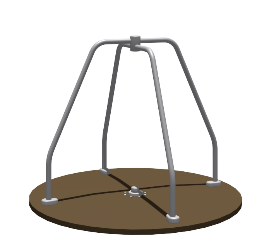 1Конструктивно карусель должна быть выполнена в виде металлических основания с узлом вращения, фанерной платформы, поручней.Металлические детали окрашены полимерной порошковой эмалью методом запекания. Порошковая эмаль имеет высокую стойкость к климатическим условиям и эстетичный внешний вид.Детали из фанеры окрашены краской «НОРДИКА» или эквивалент на основе акрилата и покрыты лаком «ТЕКНОКОАТ» или эквивалент. Покрытие создает сильную износостойкую поверхность. Выступающие крепежные элементы закрыты декоративными заглушками из полиэтилена. Торцы труб закрыты пластиковыми заглушками.Все крепежные элементы должны быть оцинкованы.Монтаж производится путем бетонирования стоек, грунтозацепов или анкеров.Конструктивно карусель должна быть выполнена в виде металлических основания с узлом вращения, фанерной платформы, поручней.Металлические детали окрашены полимерной порошковой эмалью методом запекания. Порошковая эмаль имеет высокую стойкость к климатическим условиям и эстетичный внешний вид.Детали из фанеры окрашены краской «НОРДИКА» или эквивалент на основе акрилата и покрыты лаком «ТЕКНОКОАТ» или эквивалент. Покрытие создает сильную износостойкую поверхность. Выступающие крепежные элементы закрыты декоративными заглушками из полиэтилена. Торцы труб закрыты пластиковыми заглушками.Все крепежные элементы должны быть оцинкованы.Монтаж производится путем бетонирования стоек, грунтозацепов или анкеров.1КарусельПримерный эскиз1Внешние размерыВнешние размеры1КарусельПримерный эскиз1Длина, ±20 мм13401КарусельПримерный эскиз1Ширина, ±20 мм13401КарусельПримерный эскиз1Высота, ±20 мм9201КарусельПримерный эскиз1КомплектацияКомплектация1КарусельПримерный эскиз1Болт анкерный, шт.41КарусельПримерный эскиз1Шпиль в сборе, шт. 11КарусельПримерный эскиз1Настил, шт.11КарусельПримерный эскиз1Поручень, шт.11КарусельПримерный эскиз1Шпиль в сбореШпиль в сборе1КарусельПримерный эскиз1Представляет собой сборную конструкцию с установленными внутри тремя подшипниками. Один 80210Н ГОСТ 7872-89 и два 80210 ГОСТ 7242-81. Шпиль в сборе позволяет вращаться настилу с установленными на нем сиденьями.Узел вращения состоит из гильзы из трубы диаметром не менее 108 мм и толщиной стенки не менее 3 мм, длиной не менее 85 мм. К гильзе приварены крышка нижняя и крышка верхняя. Также к гильзе приварен фланец из листа толщиной не меньше 6 мм и диаметром не менее 220 мм. Узел вращения соединен со шпилем. Шпиль выполнен из оси центральной и опоры. Представляет собой сборную конструкцию с установленными внутри тремя подшипниками. Один 80210Н ГОСТ 7872-89 и два 80210 ГОСТ 7242-81. Шпиль в сборе позволяет вращаться настилу с установленными на нем сиденьями.Узел вращения состоит из гильзы из трубы диаметром не менее 108 мм и толщиной стенки не менее 3 мм, длиной не менее 85 мм. К гильзе приварены крышка нижняя и крышка верхняя. Также к гильзе приварен фланец из листа толщиной не меньше 6 мм и диаметром не менее 220 мм. Узел вращения соединен со шпилем. Шпиль выполнен из оси центральной и опоры. НастилНастилНастил должен быть изготовлен из влагостойкой ламинированной фанеры толщиной 30мм. Настил должен крепиться к шпилю в сборе при помощи восьми резьбовых соединений. На настил устанавливаются сиденья (на четырех ножках каждое) с помощью резьбовых соединений.Настил должен быть изготовлен из влагостойкой ламинированной фанеры толщиной 30мм. Настил должен крепиться к шпилю в сборе при помощи восьми резьбовых соединений. На настил устанавливаются сиденья (на четырех ножках каждое) с помощью резьбовых соединений.ПорученьПорученьПоручень состоит из 4 труб и присоединительной части. Труба изготовлена из трубы не менее Ø33,5 мм с толщиной стенки 2,8 мм, согнута в двух местах, первый прямой участок длиной не менее 110 мм, затем сгиб под углом не менее 120 градусов, затем прямой участок длиной не менее 587 мм, сгиб под углом не менее 140 мм и прямой участок не менее 166 мм. В верхней части поручня приварен вварышь с резьбовым отвервстием, снизу приварен фланец. Соединительная часть выполнена из трубы размерами не менее 60х60 мм и толщиной стенки 2 мм. Поручень состоит из 4 труб и присоединительной части. Труба изготовлена из трубы не менее Ø33,5 мм с толщиной стенки 2,8 мм, согнута в двух местах, первый прямой участок длиной не менее 110 мм, затем сгиб под углом не менее 120 градусов, затем прямой участок длиной не менее 587 мм, сгиб под углом не менее 140 мм и прямой участок не менее 166 мм. В верхней части поручня приварен вварышь с резьбовым отвервстием, снизу приварен фланец. Соединительная часть выполнена из трубы размерами не менее 60х60 мм и толщиной стенки 2 мм. 